 КАРАР                                                                                           ПОСТАНОВЛЕНИЕ25 декабрь 2012 й                        № 105                      25 декабря 2012 гОб утверждении административного регламента
осуществления функции администрацией сельского поселения Шаранский сельсовет муниципального района Шаранский район Республики Башкортостан «Осуществление муниципального контроля за сохранностью  автомобильных дорог местного значения в границах населенных пунктов поселения»       В соответствии с Конституцией Российской Федерации, принятой всенародно 12.12.1993г.,  Федеральным законом от 06.10.2003 г. № 131-ФЗ «Об общих принципах организации местного самоуправления в Российской Федерации», Федеральным законом от 27.12.2010 г. № 21о «Об организации предоставления государственных и муниципальных услуг, Федероальным законом от 02.05.2006 г. № 59-ФЗ «О порядке рассмотрения обращений граждан Российской Федерации», Федеральным законом от 08 ноября 2007 года № 257-ФЗ « Об автомобильных дорогах и о дорожной деятельности и о внесении изменений в отдельные законодательные акты Российской Федерации», Уставом сельского поселения Шаранский сельсовет муниципального района Шаранский район Республики Башкортостан., ПОСТАНОВЛЯЮ:  1.  Утвердить административный регламент  предоставления муниципальной услуги «осуществление муниципального контроля за сохранностью  автомобильных дорог местного значения в границах населенных пунктов поселения» (приложение); 2. Настоящее постановление вступает в силу со дня его официального опубликования, обнародования в здании Администрации сельского поселения Шаранский сельсовет муниципального района Шаранский район Республики Башкортостан, сельской библиотеке с. Наратасты и на страничке  официального сайта Администрации сельского поселения Шаранский сельсовет муниципального района Шаранский район   Республики   Башкортостан;3.Контроль за исполнением настоящего постановления  оставляю за собой.Глава сельского поселения Шаранский сельсовет                                                     Р.Р.МануровБашкортостан РеспубликаһыШаран районымуниципаль районыныңШаран  ауыл Советыауыл биләмәһе башлыƒы452630 Шаран ауылы, 1-май  урамы 62Тел.(347) 2-22-43,e-mail:sssharanss@yandex.ruШаран  ауылы, тел.(34769) 2-22-43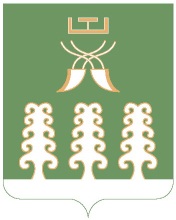 Республика БашкортостанГлава сельского поселенияШаранский  сельсоветмуниципального районаШаранский район452630 с. Шаран ул. Первомайская,62Тел.(347) 2-22-43,e-mail:sssharanss@yandex.ruс. Шаран тел.(34769) 2-22-43